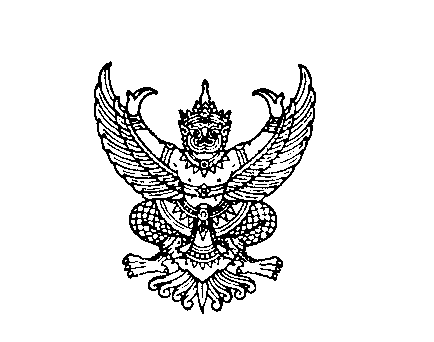 ร่างประกาศคณะกรรมการกลางข้าราชการองค์การบริหารส่วนจังหวัดเรื่อง มาตรฐานทั่วไปเกี่ยวกับคุณสมบัติและลักษณะต้องห้ามเบื้องต้น สำหรับข้าราชการองค์การบริหารส่วนจังหวัด พ.ศ. 256๔	  โดยที่เป็นการสมควรให้มีการแก้ไขมาตรฐานทั่วไปเกี่ยวกับคุณสมบัติและลักษณะต้องห้ามเบื้องต้นสำหรับข้าราชการองค์การบริหารส่วนจังหวัด ให้มีมาตรฐานสอดคล้องกับพระราชบัญญัติระเบียบ                        ข้าราชการพลเรือน พ.ศ. 2551 และประกาศคณะกรรมการมาตรฐานการบริหารงานบุคคลส่วนท้องถิ่น                     เรื่อง กำหนดมาตรฐานกลางการบริหารงานบุคคลส่วนท้องถิ่น ลงวันที่ 25 มิถุนายน 2544	 อาศัยอำนาจตามความในมาตรา 17 (2) แห่งพระราชบัญญัติระเบียบบริหารงานบุคคล             ส่วนท้องถิ่น พ.ศ. 2542 ข้อ 3 แห่งประกาศคณะกรรมการมาตรฐานการบริหารงานบุคคลส่วนท้องถิ่น          เรื่อง กำหนดมาตรฐานกลางการบริหารงานบุคคลส่วนท้องถิ่น ลงวันที่ 25 มิถุนายน 2544 และที่แก้ไขเพิ่มเติม และมติคณะกรรมการกลางข้าราชการองค์การบริหารส่วนจังหวัด ในการประชุมครั้งที่ ๑/256๔   เมื่อวันที่ ๒๘ มกราคม ๒๕๖๔ จึงออกประกาศไว้ ดังนี้	ข้อ 1 ประกาศนี้เรียกว่า ประกาศคณะกรรมการกลางข้าราชการองค์การบริหารส่วนจังหวัด        เรื่อง มาตรฐานทั่วไปเกี่ยวกับคุณสมบัติและลักษณะต้องห้ามเบื้องต้นสำหรับข้าราชการองค์การบริหารส่วนจังหวัด พ.ศ. 256๔	ข้อ 2 ประกาศนี้ให้ใช้บังคับตั้งแต่วันถัดจากวันที่ได้ประกาศเป็นต้นไป	ข้อ 3 ให้ยกเลิกประกาศคณะกรรมการกลางข้าราชการองค์การบริหารส่วนจังหวัด เรื่อง มาตรฐานทั่วไปเกี่ยวกับคุณสมบัติและลักษณะต้องห้ามเบื้องต้นสำหรับข้าราชการองค์การบริหารส่วนจังหวัด       ลงวันที่ 22 พฤศจิกายน 2544	บรรดาประกาศหรือหนังสือสั่งการอื่นใด ซึ่งขัดหรือแย้งกับประกาศนี้ ให้ใช้ประกาศนี้แทน	ข้อ 4 ผู้ที่จะเข้ารับราชการเป็นข้าราชการองค์การบริหารส่วนจังหวัด ต้องมีคุณสมบัติทั่วไป         และไม่มีลักษณะต้องห้ามเบื้องต้น ดังต่อไปนี้	ก. คุณสมบัติทั่วไป	(1) มีสัญชาติไทย	(2) มีอายุไม่ต่ำกว่าสิบแปดปี	(3) เป็นผู้เลื่อมใสในการปกครองระบอบประชาธิปไตยอันมีพระมหากษัตริย์ทรงเป็นประมุขด้วยความบริสุทธิ์ใจ	ข. ลักษณะต้องห้ามเบื้องต้น	(1) เป็นผู้ดำรงตำแหน่งทางการเมือง	(2) เป็นคนไร้ความสามารถ คนเสมือนไร้ความสามารถ คนวิกลจริตหรือจิตฟั่นเฟือน     ไม่สมประกอบ หรือเป็นโรคตามที่คณะกรรมการกลางข้าราชการองค์การบริหารส่วนจังหวัดกำหนด                                                                                                            /(3) เป็นผู้อยู่ใน...-2-	(3) เป็นผู้อยู่ในระหว่างถูกสั่งพักราชการหรือถูกสั่งให้ออกจากราชการไว้ก่อนตามมาตรฐานทั่วไปหรือหลักเกณฑ์และวิธีการเกี่ยวกับการบริหารงานบุคคลของข้าราชการองค์การบริหารส่วนจังหวัด ตามกฎหมายว่าด้วยระเบียบบริหารงานบุคคลส่วนท้องถิ่นหรือตามกฎหมายอื่น	(4) เป็นผู้บกพร่องในศีลธรรมอันดีจนเป็นที่รังเกียจของสังคม	(5) เป็นกรรมการหรือผู้ดำรงตำแหน่งที่รับผิดชอบในการบริหารพรรคการเมืองหรือเจ้าหน้าที่ในพรรคการเมือง	(6) เป็นบุคคลล้มละลาย	(7) เป็นผู้เคยต้องรับโทษจำคุกโดยคำพิพากษาถึงที่สุดให้จำคุกเพราะกระทำความผิด     ทางอาญา เว้นแต่เป็นโทษสำหรับความผิดที่ได้กระทำโดยประมาทหรือความผิดลหุโทษ                     (8) เป็นผู้เคยถูกลงโทษให้ออก ปลดออก หรือไล่ออกจากรัฐวิสาหกิจหรือหน่วยงานอื่นของรัฐ                             	 (9)  เป็นผู้เคยถูกลงโทษให้ออก หรือปลดออก เพราะกระทำผิดวินัยตามมาตรฐานทั่วไปหรือหลักเกณฑ์และวิธีการเกี่ยวกับการบริหารงานบุคคลของข้าราชการองค์การบริหารส่วนจังหวัดตามกฎหมาย     ว่าด้วยระเบียบบริหารงานบุคคลส่วนท้องถิ่นหรือตามกฎหมายอื่น	(10) เป็นผู้เคยถูกลงโทษไล่ออกเพราะกระทำผิดวินัยตามมาตรฐานทั่วไปหรือหลักเกณฑ์และวิธีการเกี่ยวกับการบริหารงานบุคคลของข้าราชการองค์การบริหารส่วนจังหวัดตามกฎหมายว่าด้วยระเบียบบริหารงานบุคคลส่วนท้องถิ่นหรือตามกฎหมายอื่น                 	(11) เป็นผู้เคยกระทำการทุจริตในการสอบเข้ารับราชการ หรือเข้าปฏิบัติงานในหน่วยงานของรัฐ                       ข้อ 5 ผู้ที่จะเข้ารับราชการเป็นข้าราชการองค์การบริหารส่วนจังหวัด ซึ่งมีลักษณะต้องห้ามเบื้องต้นตามข้อ 4 ข. (4) (6) (7) (8) (9) (10) หรือ (11) คณะกรรมการข้าราชการองค์การบริหารส่วนจังหวัด อาจพิจารณายกเว้นให้เข้ารับราชการได้ แต่ถ้าเป็นกรณีมีลักษณะต้องห้ามเบื้องต้นตาม (8) หรือ (9) ผู้นั้น   ต้องออกจากงาน หรือออกจากราชการไปเกินสองปีแล้ว และในกรณีมีลักษณะต้องห้ามเบื้องต้นตาม (10)     ผู้นั้นต้องออกจากงานหรือออกจากราชการไปเกินสามปีแล้ว และต้องมิใช่เป็นกรณีออกจากงานหรือออกจากราชการเพราะทุจริตต่อหน้าที่ มติของคณะกรรมการข้าราชการองค์การบริหารส่วนจังหวัด ในการยกเว้นดังกล่าวต้องได้คะแนนเสียงไม่น้อยกว่าสี่ในห้าของจำนวนกรรมการที่มาประชุม การลงมติให้กระทำโดยลับ	ข้อ 6 ผู้ที่เป็นข้าราชการองค์การบริหารส่วนจังหวัด ต้องมีคุณสมบัติและไม่มีลักษณะต้องห้ามเบื้องต้นตามข้อ 4 ตลอดเวลาที่รับราชการ เว้นแต่คุณสมบัติตามข้อ 4 ข. (3) หรือได้รับการยกเว้น     ในกรณีที่ขาดคุณสมบัติหรือมีลักษณะต้องห้ามเบื้องต้นตามข้อ 5	การขอยกเว้นและการพิจารณายกเว้นในกรณีที่ขาดคุณสมบัติหรือมีลักษณะต้องห้ามเบื้องต้น             ให้เป็นไปตามที่คณะกรรมการข้าราชการองค์การบริหารส่วนจังหวัดกำหนด		ข้อ 7 ภายใต้กรอบมาตรฐานทั่วไปที่คณะกรรมการกลางข้าราชการองค์การบริหารส่วนจังหวัดกำหนด คณะกรรมการข้าราชการองค์การบริหารส่วนจังหวัดจะกำหนดคุณสมบัติและลักษณะต้องห้ามเบื้องต้นที่มีความจำเป็นเฉพาะสำหรับข้าราชการองค์การบริหารส่วนจังหวัดในจังหวัดนั้นเพื่อให้เหมาะสมและเป็นไปตามความต้องการขององค์การบริหารส่วนจังหวัดก็ได้ /การกำหนด......-3-	การกำหนดคุณสมบัติและลักษณะต้องห้ามเบื้องต้นที่มีความจำเป็นเฉพาะสำหรับข้าราชการองค์การบริหารส่วนจังหวัดตามวรรคหนึ่ง ต้องได้รับความเห็นชอบจากคณะกรรมการกลางข้าราชการองค์การบริหารส่วนจังหวัด				       	ข้อ 8 การใดที่อยู่ระหว่างดำเนินการตามหลักเกณฑ์และเงื่อนไขที่ใช้บังคับอยู่ก่อนประกาศ       มาตรฐานทั่วไปนี้ใช้บังคับให้เป็นอันยกเลิก โดยให้ถือปฏิบัติตามประกาศมาตรฐานทั่วไปฉบับนี้แทน			ประกาศ ณ วันที่	      มิถุนายน  พ.ศ. 256๔ 						พลเอก    	             (อนุพงษ์ เผ่าจินดา) รัฐมนตรีว่าการกระทรวงมหาดไทย				       ประธานกรรมการกลางข้าราชการองค์การบริหารส่วนจังหวัดร่างประกาศคณะกรรมการกลางข้าราชการองค์การบริหารส่วนจังหวัดเรื่อง กำหนดโรคที่เป็นลักษณะต้องห้ามเบื้องต้นสำหรับข้าราชการองค์การบริหารส่วนจังหวัด พ.ศ. 256๔		อาศัยอำนาจตามความในมาตรา 17 (2) แห่งพระราชบัญญัติระเบียบบริหารงานบุคคล             ส่วนท้องถิ่น พ.ศ. 2542 ประกอบข้อ 4 ข. (2) แห่งประกาศคณะกรรมการกลางข้าราชการองค์การบริหารส่วนจังหวัด เรื่อง มาตรฐานทั่วไปเกี่ยวกับคุณสมบัติและลักษณะต้องห้ามเบื้องต้นสำหรับข้าราชการองค์การบริหารส่วนจังหวัด พ.ศ. 256๔ และมติคณะกรรมการกลางข้าราชการองค์การบริหารส่วนจังหวัด ในการประชุมครั้งที่ ๑/256๔ เมื่อวันที่ ๒๘ มกราคม ๒๕๖๔ กำหนดโรคที่เป็นลักษณะต้องห้ามเบื้องต้นสำหรับข้าราชการองค์การบริหารส่วนจังหวัดจึงออกประกาศไว้ดังนี้	ข้อ 1 ประกาศนี้เรียกว่า ประกาศคณะกรรมการกลางข้าราชการองค์การบริหารส่วนจังหวัด          เรื่อง กำหนดโรคที่เป็นลักษณะต้องห้ามเบื้องต้นสำหรับข้าราชการองค์การบริหารส่วนจังหวัด พ.ศ. 256๔	ข้อ 2 ประกาศนี้ให้ใช้บังคับตั้งแต่วันถัดจากวันที่ได้ประกาศเป็นต้นไป	ข้อ 3  ให้ยกเลิกประกาศกำหนดโรคที่เป็นลักษณะต้องห้ามเบื้องต้นสำหรับข้าราชการองค์การบริหารส่วนจังหวัด ลงวันที่ 18 สิงหาคม 2545	บรรดาประกาศหรือหนังสือสั่งการอื่นใด ซึ่งขัดหรือแย้งกับประกาศนี้ ให้ใช้ประกาศนี้แทน	ข้อ 4 โรคตามข้อ 4 ข. (2) แห่งประกาศคณะกรรมการกลางข้าราชการองค์การบริหาร                  ส่วนจังหวัด เรื่อง มาตรฐานทั่วไปเกี่ยวกับคุณสมบัติและลักษณะต้องห้ามเบื้องต้นสำหรับข้าราชการ     องค์การบริหารส่วนจังหวัด พ.ศ. 256๔ คือ	(1) วัณโรคในระยะแพร่กระจายเชื้อ	(2) โรคเท้าช้างในระยะที่ปรากฏอาการเป็นที่รังเกียจแก่สังคม	(3) โรคติดยาเสพติดให้โทษ	(4) โรคพิษสุราเรื้อรัง	(5) โรคติดต่อร้ายแรงหรือโรคเรื้อรังที่ปรากฏอาการเด่นชัดหรือรุนแรงและเป็นอุปสรรค    ต่อการปฏิบัติงานในหน้าที่ตามที่คณะกรรมการกลางข้าราชการองค์การบริหารส่วนจังหวัดกำหนด			ประกาศ ณ วันที่	      มิถุนายน  พ.ศ. 256๔						พลเอก   อนุพงษ์ เผ่าจินดา	             (อนุพงษ์ เผ่าจินดา)รัฐมนตรีว่าการกระทรวงมหาดไทย				      ประธานกรรมการกลางข้าราชการองค์การบริหารส่วนจังหวัดร่างประกาศคณะกรรมการกลางพนักงานเทศบาลเรื่อง มาตรฐานทั่วไปเกี่ยวกับคุณสมบัติและลักษณะต้องห้ามเบื้องต้นสำหรับพนักงานเทศบาล พ.ศ. 256๔		โดยที่เป็นการสมควรให้มีการแก้ไขมาตรฐานทั่วไปเกี่ยวกับคุณสมบัติและลักษณะต้องห้ามเบื้องต้นสำหรับพนักงานเทศบาลให้มีมาตรฐานสอดคล้องกับพระราชบัญญัติระเบียบข้าราชการพลเรือน พ.ศ. 2551               และประกาศคณะกรรมการมาตรฐานการบริหารงานบุคคลส่วนท้องถิ่น เรื่อง กำหนดมาตรฐานกลาง               การบริหารงานบุคคลส่วนท้องถิ่น ลงวันที่ 25 มิถุนายน 2544	อาศัยอำนาจตามความในมาตรา 24 วรรคเจ็ด ประกอบมาตรา 17 (2) แห่งพระราชบัญญัติระเบียบบริหารงานบุคคลส่วนท้องถิ่น พ.ศ. 2542  ข้อ 3 แห่งประกาศคณะกรรมการมาตรฐานการบริหารงาน   บุคคลส่วนท้องถิ่น เรื่อง กำหนดมาตรฐานกลางการบริหารงานบุคคลส่วนท้องถิ่น ลงวันที่ 25 มิถุนายน 2544             และที่แก้ไขเพิ่มเติม และมติคณะกรรมการกลางพนักงานเทศบาล ในการประชุมครั้งที่ ๘/2563 เมื่อวันที่              29 ตุลาคม 2563  จึงออกประกาศไว้ ดังนี้	ข้อ 1 ประกาศนี้เรียกว่า ประกาศคณะกรรมการกลางพนักงานเทศบาล เรื่อง มาตรฐานทั่วไปเกี่ยวกับคุณสมบัติและลักษณะต้องห้ามเบื้องต้นสำหรับพนักงานเทศบาล พ.ศ. 256๔	ข้อ 2 ประกาศนี้ให้ใช้บังคับตั้งแต่วันถัดจากวันที่ได้ประกาศเป็นต้นไป	ข้อ 3 ให้ยกเลิกประกาศคณะกรรมการกลางพนักงานเทศบาล เรื่อง มาตรฐานทั่วไปเกี่ยวกับคุณสมบัติและลักษณะต้องห้ามเบื้องต้นสำหรับพนักงานเทศบาล ลงวันที่ 22 พฤศจิกายน 2544	บรรดาประกาศหรือหนังสือสั่งการอื่นใด ซึ่งขัดหรือแย้งกับประกาศนี้ ให้ใช้ประกาศนี้แทน	ข้อ 4 ผู้ที่จะเข้ารับราชการเป็นพนักงานเทศบาล ต้องมีคุณสมบัติทั่วไปและไม่มีลักษณะต้องห้ามเบื้องต้น ดังต่อไปนี้	ก. คุณสมบัติทั่วไป	(1) มีสัญชาติไทย	(2) มีอายุไม่ต่ำกว่าสิบแปดปี	(3) เป็นผู้เลื่อมใสในการปกครองระบอบประชาธิปไตยอันมีพระมหากษัตริย์ทรงเป็นประมุขด้วยความบริสุทธิ์ใจ	ข. ลักษณะต้องห้ามเบื้องต้น	(1) เป็นผู้ดำรงตำแหน่งทางการเมือง	(2) เป็นคนไร้ความสามารถ คนเสมือนไร้ความสามารถ คนวิกลจริตหรือจิตฟั่นเฟือนไม่สมประกอบหรือเป็นโรคตามที่คณะกรรมการกลางพนักงานเทศบาลกำหนด 	(3) เป็นผู้อยู่ในระหว่างถูกสั่งพักราชการหรือถูกสั่งให้ออกจากราชการไว้ก่อนตามมาตรฐานทั่วไปหรือหลักเกณฑ์และวิธีการเกี่ยวกับการบริหารงานบุคคลของพนักงานเทศบาลตามกฎหมายว่าด้วยระเบียบบริหารงานบุคคลส่วนท้องถิ่นหรือตามกฎหมายอื่น/(4) เป็นผู้.....-2-	(4) เป็นผู้บกพร่องในศีลธรรมอันดีจนเป็นที่รังเกียจของสังคม	(5) เป็นกรรมการหรือผู้ดำรงตำแหน่งที่รับผิดชอบในการบริหารพรรคการเมืองหรือเจ้าหน้าที่ในพรรคการเมือง	(6) เป็นบุคคลล้มละลาย	(7) เป็นผู้เคยต้องรับโทษจำคุกโดยคำพิพากษาถึงที่สุดให้จำคุกเพราะกระทำความผิด      ทางอาญา เว้นแต่เป็นโทษสำหรับความผิดที่ได้กระทำโดยประมาทหรือความผิดลหุโทษ	(8) เป็นผู้เคยถูกลงโทษให้ออก ปลดออก หรือไล่ออกจากรัฐวิสาหกิจหรือหน่วยงานอื่นของรัฐ    	(9) เป็นผู้เคยถูกลงโทษให้ออก หรือปลดออก เพราะกระทำผิดวินัยตามมาตรฐานทั่วไปหรือหลักเกณฑ์และวิธีการเกี่ยวกับการบริหารงานบุคคลของพนักงานเทศบาลตามกฎหมายว่าด้วยระเบียบบริหารงานบุคคลส่วนท้องถิ่นหรือตามกฎหมายอื่น	(10) เป็นผู้เคยถูกลงโทษไล่ออก เพราะกระทำผิดวินัยตามมาตรฐานทั่วไปหรือหลักเกณฑ์และวิธีการเกี่ยวกับการบริหารงานบุคคลของพนักงานเทศบาลตามกฎหมายว่าด้วยระเบียบบริหารงานบุคคลส่วนท้องถิ่นหรือตามกฎหมายอื่น	(11) เป็นผู้เคยกระทำการทุจริตในการสอบเข้ารับราชการ หรือเข้าปฏิบัติงานในหน่วยงานของรัฐ	ข้อ 5 ผู้ที่จะเข้ารับราชการเป็นพนักงานเทศบาล ซึ่งมีลักษณะต้องห้ามเบื้องต้นตามข้อ 4 ข. (4) (6) (7) (8) (9) (10) หรือ (11) คณะกรรมการพนักงานเทศบาลอาจพิจารณายกเว้นให้เข้ารับราชการได้ แต่ถ้าเป็นกรณี  มีลักษณะต้องห้ามเบื้องต้นตาม (8) หรือ (9) ผู้นั้นต้องออกจากงานหรือออกจากราชการไปเกินสองปีแล้ว และในกรณีมีลักษณะต้องห้ามเบื้องต้นตาม (10) ผู้นั้นต้องออกจากงานหรือออกจากราชการไปเกินสามปีแล้ว และต้องมิใช่เป็นกรณีออกจากงานหรือออกจากราชการเพราะทุจริตต่อหน้าที่ มติของคณะกรรมการพนักงานเทศบาลในการยกเว้นดังกล่าวต้องได้คะแนนเสียงไม่น้อยกว่าสี่ในห้าของจำนวนกรรมการที่มาประชุม        การลงมติให้กระทำโดยลับ 	ข้อ 6 ผู้ที่เป็นพนักงานเทศบาล ต้องมีคุณสมบัติและไม่มีลักษณะต้องห้ามเบื้องต้น ตามข้อ 4 ตลอดเวลาที่รับราชการ เว้นแต่คุณสมบัติตามข้อ 4 ข. (3) หรือได้รับการยกเว้นในกรณีที่ขาดคุณสมบัติหรือ       มีลักษณะต้องห้ามเบื้องต้นตามข้อ 5	การขอยกเว้นและการพิจารณายกเว้นในกรณีที่ขาดคุณสมบัติหรือมีลักษณะต้องห้ามเบื้องต้น             ให้เป็นไปตามที่คณะกรรมการพนักงานเทศบาลกำหนด		ข้อ 7 ภายใต้กรอบมาตรฐานทั่วไปที่คณะกรรมการกลางพนักงานเทศบาลกำหนด คณะกรรมการพนักงานเทศบาลจะกำหนดคุณสมบัติและลักษณะต้องห้ามเบื้องต้นที่มีความจำเป็นเฉพาะสำหรับพนักงานเทศบาลในจังหวัดนั้นเพื่อให้เหมาะสมและเป็นไปตามความต้องการของเทศบาลก็ได้ 	การกำหนดคุณสมบัติและลักษณะต้องห้ามเบื้องต้นที่มีความจำเป็นเฉพาะสำหรับพนักงานเทศบาลตามวรรคหนึ่ง ต้องได้รับความเห็นชอบจากคณะกรรมการกลางพนักงานเทศบาล		                                                                                                              /ข้อ 8 การใด...-3-ข้อ 8 การใดที่อยู่ระหว่างดำเนินการตามหลักเกณฑ์และเงื่อนไขที่ใช้บังคับอยู่ก่อนประกาศ    มาตรฐานทั่วไปนี้ใช้บังคับให้เป็นอันยกเลิก โดยให้ถือปฏิบัติตามประกาศมาตรฐานทั่วไปฉบับนี้แทน			ประกาศ ณ วันที่	      มิถุนายน  พ.ศ. 256๔						พลเอก    	             (อนุพงษ์ เผ่าจินดา)รัฐมนตรีว่าการกระทรวงมหาดไทย				                 ประธานกรรมการกลางพนักงานเทศบาลร่างประกาศคณะกรรมการกลางพนักงานเทศบาลเรื่อง กำหนดโรคที่เป็นลักษณะต้องห้ามเบื้องต้นสำหรับพนักงานเทศบาล พ.ศ. 256๔		อาศัยอำนาจตามความในมาตรา 24 วรรคเจ็ด มาตรา 17 (2) แห่งพระราชบัญญัติระเบียบบริหารงานบุคคลส่วนท้องถิ่น พ.ศ. 2542 ประกอบข้อ 4 ข. (2) แห่งประกาศคณะกรรมการกลางพนักงานเทศบาล       เรื่อง มาตรฐานทั่วไปเกี่ยวกับคุณสมบัติและลักษณะต้องห้ามเบื้องต้นสำหรับพนักงานเทศบาล พ.ศ. 256๔                     และมติคณะกรรมการกลางพนักงานเทศบาล ในการประชุมครั้งที่ ๘/2563 เมื่อวันที่ 29 ตุลาคม 2563            กำหนดโรคที่เป็นลักษณะต้องห้ามเบื้องต้นสำหรับพนักงานเทศบาล จึงออกประกาศไว้ดังนี้	ข้อ 1 ประกาศนี้เรียกว่า ประกาศคณะกรรมการกลางพนักงานเทศบาล เรื่อง กำหนดโรคที่เป็นลักษณะต้องห้ามเบื้องต้นสำหรับพนักงานเทศบาล พ.ศ. 256๔	ข้อ 2 ประกาศนี้ให้ใช้บังคับตั้งแต่วันถัดจากวันที่ได้ประกาศเป็นต้นไป	ข้อ 3 ให้ยกเลิกประกาศกำหนดโรคที่เป็นลักษณะต้องห้ามเบื้องต้นสำหรับพนักงานเทศบาล ลงวันที่ 7 พฤศจิกายน 2545	บรรดาประกาศหรือหนังสือสั่งการอื่นใด ซึ่งขัดหรือแย้งกับประกาศนี้ ให้ใช้ประกาศนี้แทน	ข้อ 4  โรคตามข้อ 4 ข. (2) แห่งประกาศคณะกรรมการกลางพนักงานเทศบาล เรื่อง มาตรฐานทั่วไปเกี่ยวกับคุณสมบัติและลักษณะต้องห้ามเบื้องต้นสำหรับพนักงานเทศบาล พ.ศ. 256๔ คือ	(1) วัณโรคในระยะแพร่กระจายเชื้อ	(2) โรคเท้าช้างในระยะที่ปรากฏอาการเป็นที่รังเกียจแก่สังคม	(3) โรคติดยาเสพติดให้โทษ	(4) โรคพิษสุราเรื้อรัง	(5) โรคติดต่อร้ายแรงหรือโรคเรื้อรังที่ปรากฏอาการเด่นชัดหรือรุนแรงและเป็นอุปสรรค   ต่อการปฏิบัติงานในหน้าที่ตามที่คณะกรรมการกลางพนักงานเทศบาลกำหนด			ประกาศ ณ วันที่	      มิถุนายน  พ.ศ. 256๔  						พลเอก    	             (อนุพงษ์ เผ่าจินดา)รัฐมนตรีว่าการกระทรวงมหาดไทย				                ประธานกรรมการกลางพนักงานเทศบาลร่างประกาศคณะกรรมการกลางพนักงานส่วนตำบลเรื่อง มาตรฐานทั่วไปเกี่ยวกับคุณสมบัติและลักษณะต้องห้ามเบื้องต้นสำหรับพนักงานส่วนตำบล พ.ศ. 256๔		โดยที่เป็นการสมควรให้มีการแก้ไขมาตรฐานทั่วไปเกี่ยวกับคุณสมบัติและลักษณะต้องห้ามเบื้องต้นสำหรับพนักงานส่วนตำบลให้มีมาตรฐานสอดคล้องกับพระราชบัญญัติระเบียบข้าราชการพลเรือน พ.ศ. 2551             และประกาศคณะกรรมการมาตรฐานการบริหารงานบุคคลส่วนท้องถิ่น เรื่อง กำหนดมาตรฐานกลางการบริหารงาน         บุคคลส่วนท้องถิ่น ลงวันที่ 25 มิถุนายน 2544	อาศัยอำนาจตามความในมาตรา 26 วรรคเจ็ด ประกอบมาตรา 17 (2) แห่งพระราชบัญญัติระเบียบบริหารงานบุคคลส่วนท้องถิ่น พ.ศ. 2542  ข้อ 3 แห่งประกาศคณะกรรมการมาตรฐานการบริหารงาน    บุคคลส่วนท้องถิ่น เรื่อง กำหนดมาตรฐานกลางการบริหารงานบุคคลส่วนท้องถิ่น ลงวันที่ 25 มิถุนายน 2544           และที่แก้ไขเพิ่มเติม และมติคณะกรรมการกลางพนักงานส่วนตำบล ในการประชุมครั้งที่ ๘/2563                    เมื่อวันที่ 29 ตุลาคม 2563  จึงออกประกาศไว้ ดังนี้	ข้อ 1 ประกาศนี้เรียกว่า ประกาศคณะกรรมการกลางพนักงานส่วนตำบล เรื่อง มาตรฐานทั่วไปเกี่ยวกับคุณสมบัติและลักษณะต้องห้ามเบื้องต้นสำหรับพนักงานส่วนตำบล พ.ศ. 256๔	ข้อ 2 ประกาศนี้ให้ใช้บังคับตั้งแต่วันถัดจากวันที่ได้ประกาศเป็นต้นไป	ข้อ 3 ให้ยกเลิกประกาศคณะกรรมการกลางพนักงานส่วนตำบล เรื่อง มาตรฐานทั่วไปเกี่ยวกับคุณสมบัติและลักษณะต้องห้ามเบื้องต้นสำหรับพนักงานส่วนตำบล ลงวันที่ 22 พฤศจิกายน 2544	บรรดาประกาศหรือหนังสือสั่งการอื่นใด ซึ่งขัดหรือแย้งกับประกาศนี้ ให้ใช้ประกาศนี้แทน	ข้อ 4 ผู้ที่จะเข้ารับราชการเป็นพนักงานส่วนตำบล ต้องมีคุณสมบัติทั่วไปและไม่มีลักษณะต้องห้ามเบื้องต้น ดังต่อไปนี้	ก. คุณสมบัติทั่วไป	(1) มีสัญชาติไทย	(2) มีอายุไม่ต่ำกว่าสิบแปดปี	(3) เป็นผู้เลื่อมใสในการปกครองระบอบประชาธิปไตยอันมีพระมหากษัตริย์ทรงเป็นประมุข  ด้วยความบริสุทธิ์ใจ	ข. ลักษณะต้องห้ามเบื้องต้น	(1) เป็นผู้ดำรงตำแหน่งทางการเมือง	(2) เป็นคนไร้ความสามารถ คนเสมือนไร้ความสามารถ คนวิกลจริตหรือจิตฟั่นเฟือน                    ไม่สมประกอบ หรือเป็นโรคตามที่คณะกรรมการกลางพนักงานส่วนตำบลกำหนด	(3)  เป็นผู้อยู่ในระหว่างถูกสั่งพักราชการหรือถูกสั่งให้ออกจากราชการไว้ก่อนตามมาตรฐานทั่วไป        หรือหลักเกณฑ์และวิธีการเกี่ยวกับการบริหารงานบุคคลของพนักงานส่วนตำบลตามกฎหมายว่าด้วยระเบียบบริหารงานบุคคลส่วนท้องถิ่นหรือตามกฎหมายอื่น/(4) เป็นผู้...-2-	(4) เป็นผู้บกพร่องในศีลธรรมอันดีจนเป็นที่รังเกียจของสังคม	(5) เป็นกรรมการหรือผู้ดำรงตำแหน่งที่รับผิดชอบในการบริหารพรรคการเมืองหรือเจ้าหน้าที่                    ในพรรคการเมือง	(6) เป็นบุคคลล้มละลาย	(7) เป็นผู้เคยต้องรับโทษจำคุกโดยคำพิพากษาถึงที่สุดให้จำคุกเพราะกระทำความผิดทางอาญา              เว้นแต่เป็นโทษสำหรับความผิดที่ได้กระทำโดยประมาทหรือความผิดลหุโทษ	(8) เป็นผู้เคยถูกลงโทษให้ออก ปลดออก หรือไล่ออกจากรัฐวิสาหกิจหรือหน่วยงานอื่นของรัฐ    	(9) เป็นผู้เคยถูกลงโทษให้ออก หรือปลดออก เพราะกระทำผิดวินัยตามมาตรฐานทั่วไปหรือหลักเกณฑ์และวิธีการเกี่ยวกับการบริหารงานบุคคลของพนักงานส่วนตำบลตามกฎหมายว่าด้วยระเบียบบริหารงานบุคคลส่วนท้องถิ่นหรือตามกฎหมายอื่น	(10) เป็นผู้เคยถูกลงโทษไล่ออก เพราะกระทำผิดวินัยตามมาตรฐานทั่วไปหรือหลักเกณฑ์และวิธีการเกี่ยวกับการบริหารงานบุคคลของพนักงานส่วนตำบลตามกฎหมายว่าด้วยระเบียบบริหารงานบุคคลส่วนท้องถิ่นหรือตามกฎหมายอื่น	(11) เป็นผู้เคยกระทำการทุจริตในการสอบเข้ารับราชการ หรือเข้าปฏิบัติงานในหน่วยงาน                      ของรัฐ	ข้อ 5 ผู้ที่จะเข้ารับราชการเป็นพนักงานส่วนตำบล ซึ่งมีลักษณะต้องห้ามเบื้องต้นตามข้อ 4 ข. (4) (6) (7) (8) (9) (10) หรือ (11) คณะกรรมการพนักงานส่วนตำบลอาจพิจารณายกเว้นให้เข้ารับราชการได้   แต่ถ้าเป็นกรณีมีลักษณะต้องห้ามเบื้องต้นตาม (8) หรือ (9) ผู้นั้นต้องออกจากงานหรือออกจากราชการไปเกินสองปีแล้ว และในกรณีมีลักษณะต้องห้ามเบื้องต้นตาม (10) ผู้นั้นต้องออกจากงานหรือออกจากราชการไปเกินสามปีแล้ว และต้องมิใช่เป็นกรณีออกจากงานหรือออกจากราชการเพราะทุจริตต่อหน้าที่ มติของคณะกรรมการพนักงานส่วนตำบล ในการยกเว้นดังกล่าวต้องได้คะแนนเสียงไม่น้อยกว่าสี่ในห้าของจำนวนกรรมการที่มาประชุม การลงมติให้กระทำโดยลับ 	ข้อ 6 ผู้ที่เป็นพนักงานส่วนตำบล ต้องมีคุณสมบัติและไม่มีลักษณะต้องห้ามเบื้องต้นตามข้อ 4 ตลอดเวลาที่รับราชการ เว้นแต่คุณสมบัติตามข้อ 4 ข. (3) หรือได้รับการยกเว้นในกรณีที่ขาดคุณสมบัติหรือ       มีลักษณะต้องห้ามเบื้องต้นตามข้อ 5	การขอยกเว้นและการพิจารณายกเว้นในกรณีที่ขาดคุณสมบัติหรือมีลักษณะต้องห้ามเบื้องต้น             ให้เป็นไปตามที่คณะกรรมการพนักงานส่วนตำบลกำหนดข้อ 7 ภายใต้กรอบมาตรฐานทั่วไปที่คณะกรรมการกลางพนักงานส่วนตำบลกำหนด คณะกรรมการพนักงานส่วนตำบลจะกำหนดคุณสมบัติและลักษณะต้องห้ามเบื้องต้นที่มีความจำเป็นเฉพาะสำหรับพนักงานส่วนตำบลในจังหวัดนั้น เพื่อให้เหมาะสมและเป็นไปตามความต้องการขององค์การบริหาร   ส่วนตำบลก็ได้ 	การกำหนดคุณสมบัติและลักษณะต้องห้ามเบื้องต้นที่มีความจำเป็นเฉพาะสำหรับพนักงาน     ส่วนตำบลตามวรรคหนึ่ง ต้องได้รับความเห็นชอบจากคณะกรรมการกลางพนักงานส่วนตำบล	/ข้อ 8 การใด...-3-                      ข้อ 8 การใดที่อยู่ระหว่างดำเนินการตามหลักเกณฑ์และเงื่อนไขที่ใช้บังคับอยู่ก่อนประกาศ      มาตรฐานทั่วไปนี้ใช้บังคับให้เป็นอันยกเลิก โดยให้ถือปฏิบัติตามประกาศมาตรฐานทั่วไปฉบับนี้แทน			ประกาศ ณ วันที่	      มิถุนายน  พ.ศ. 256๔  						พลเอก    	             (อนุพงษ์ เผ่าจินดา)รัฐมนตรีว่าการกระทรวงมหาดไทย				                ประธานกรรมการกลางพนักงานส่วนตำบลร่างประกาศคณะกรรมการกลางพนักงานส่วนตำบล เรื่อง กำหนดโรคที่เป็นลักษณะต้องห้ามเบื้องต้นสำหรับพนักงานส่วนตำบล พ.ศ. 256๔		อาศัยอำนาจตามความในมาตรา 26 วรรคเจ็ด มาตรา 17 (2) แห่งพระราชบัญญัติระเบียบบริหารงานบุคคลส่วนท้องถิ่น พ.ศ. 2542 ประกอบข้อ 4 ข. (2) แห่งประกาศคณะกรรมการกลางพนักงาน         ส่วนตำบล เรื่อง มาตรฐานทั่วไปเกี่ยวกับคุณสมบัติและลักษณะต้องห้ามเบื้องต้นสำหรับพนักงานส่วนตำบล พ.ศ. 256๔ และมติคณะกรรมการกลางพนักงานส่วนตำบล ในการประชุมครั้งที่ ๘/2563 เมื่อวันที่         29 ตุลาคม 2563 กำหนดโรคที่เป็นลักษณะต้องห้ามเบื้องต้นสำหรับพนักงานส่วนตำบล จึงออกประกาศไว้ดังนี้	ข้อ 1 ประกาศนี้เรียกว่า ประกาศคณะกรรมการกลางพนักงานส่วนตำบล เรื่อง กำหนดโรค     ที่เป็นลักษณะต้องห้ามเบื้องต้นสำหรับพนักงานส่วนตำบล พ.ศ. 256๔	ข้อ 2 ประกาศนี้ให้ใช้บังคับตั้งแต่วันถัดจากวันที่ได้ประกาศเป็นต้นไป	ข้อ 3  ให้ยกเลิกประกาศกำหนดโรคที่เป็นลักษณะต้องห้ามเบื้องต้นสำหรับพนักงาน     ส่วนตำบล ลงวันที่ 21 สิงหาคม 2545	บรรดาประกาศหรือหนังสือสั่งการอื่นใด ซึ่งขัดหรือแย้งกับประกาศนี้ ให้ใช้ประกาศนี้แทน	ข้อ 4  โรคตามข้อ 4 ข. (2) แห่งประกาศคณะกรรมการกลางพนักงานส่วนตำบล เรื่อง มาตรฐานทั่วไปเกี่ยวกับคุณสมบัติและลักษณะต้องห้ามเบื้องต้นสำหรับพนักงานส่วนตำบล พ.ศ. 256๔  คือ	(1) วัณโรคในระยะแพร่กระจายเชื้อ	(2) โรคเท้าช้างในระยะที่ปรากฏอาการเป็นที่รังเกียจแก่สังคม	(3) โรคติดยาเสพติดให้โทษ	(4) โรคพิษสุราเรื้อรัง	(5) โรคติดต่อร้ายแรงหรือโรคเรื้อรังที่ปรากฏอาการเด่นชัดหรือรุนแรงและเป็นอุปสรรคต่อการปฏิบัติงานในหน้าที่ตามที่คณะกรรมการกลางพนักงานส่วนตำบลกำหนด 			ประกาศ ณ วันที่	      มิถุนายน  พ.ศ. 256๔						พลเอก    	             (อนุพงษ์ เผ่าจินดา) รัฐมนตรีว่าการกระทรวงมหาดไทย				                ประธานกรรมการกลางพนักงานส่วนตำบล